Job Hazard Analysis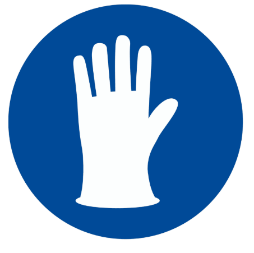 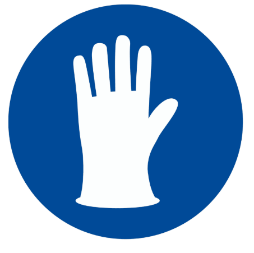 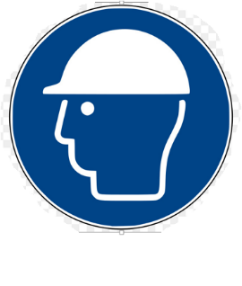 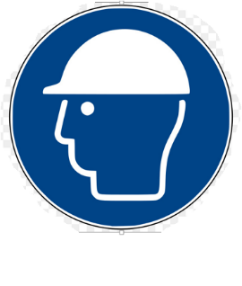 Trainings Required*/Recommended:Equipment/Tools/Chemicals Required for the Job: Additional Information:Two Person Task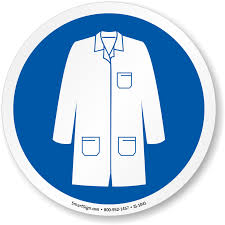 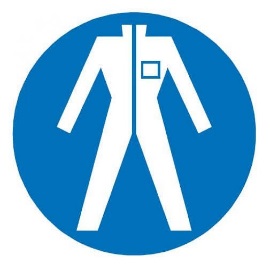 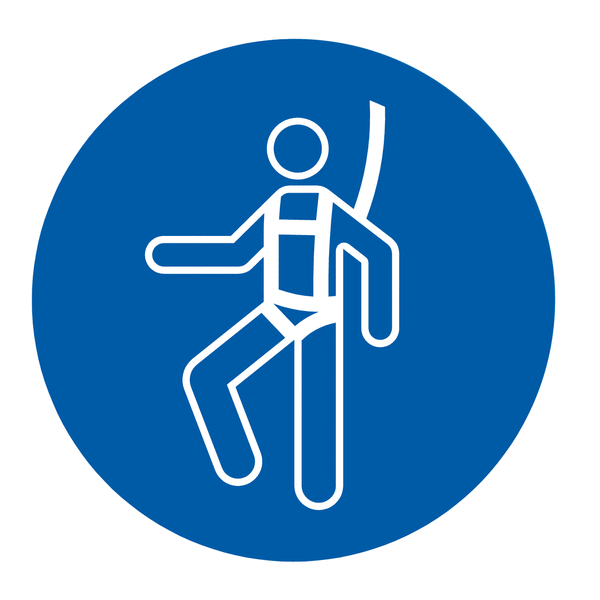 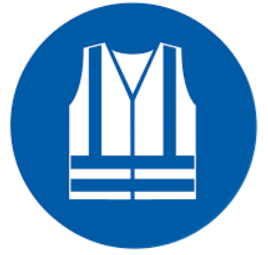 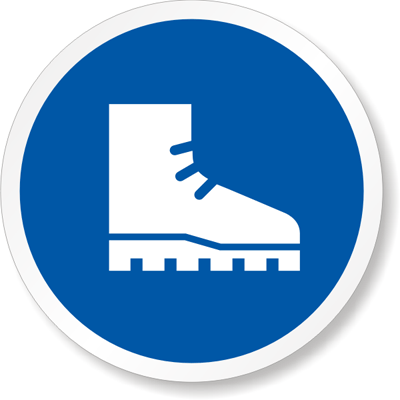 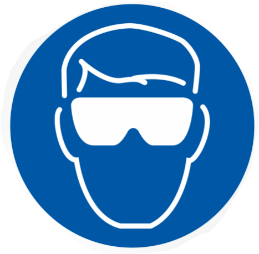 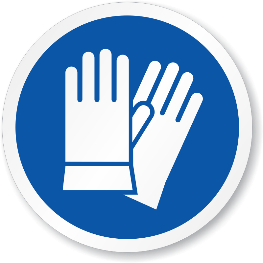 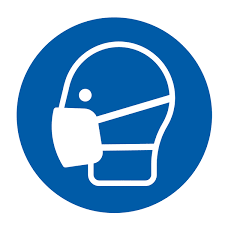 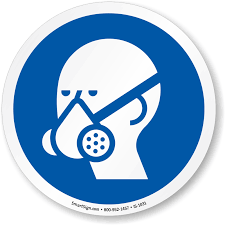 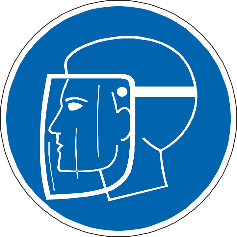 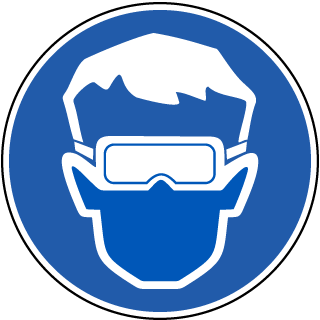 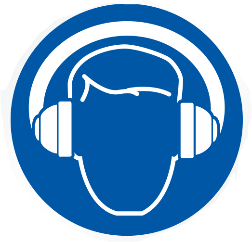 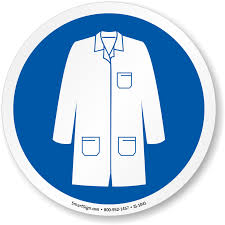 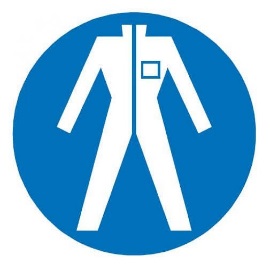 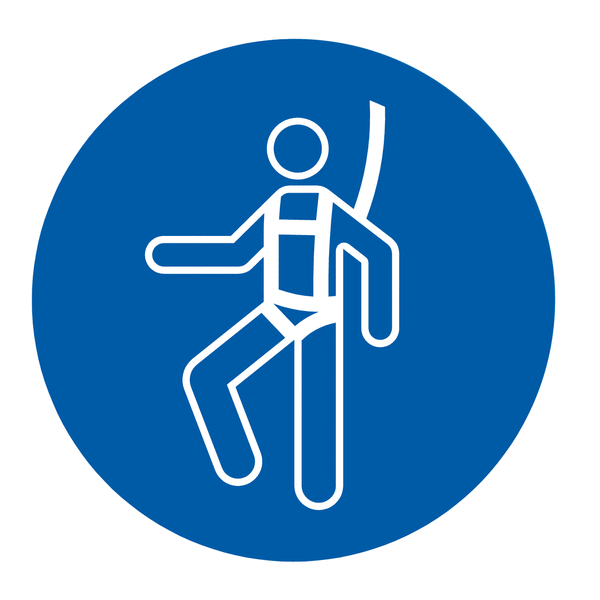 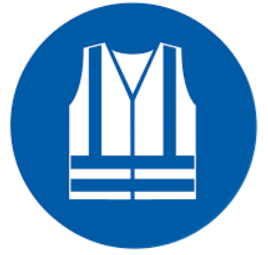 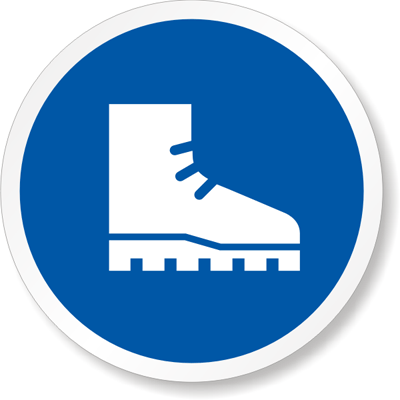 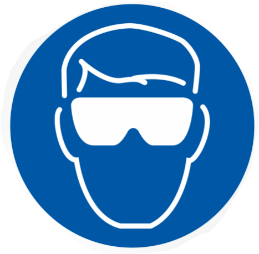 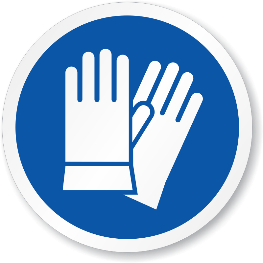 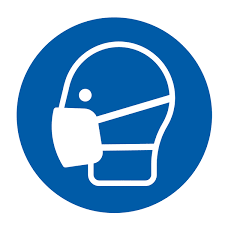 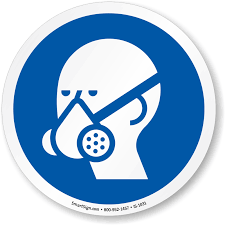 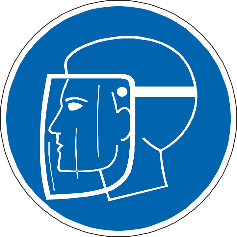 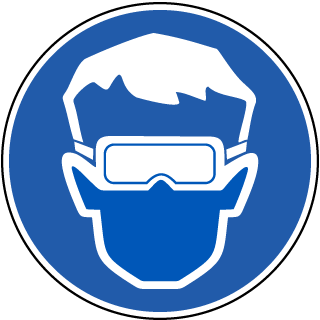 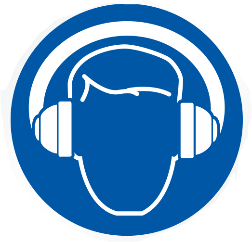 Task/Equipment:Department:Analyzed By:Date:Tasks/StepsHazards PresentSafety Measures and ControlsTurn off pump at control panel  to prevent cuts